Инструкция по размещению портфолио преподавателяна личной странице сайта ВГАФКЗайти на страницу сайта в разделе Состав.Изменить страницу в визуальном редакторе: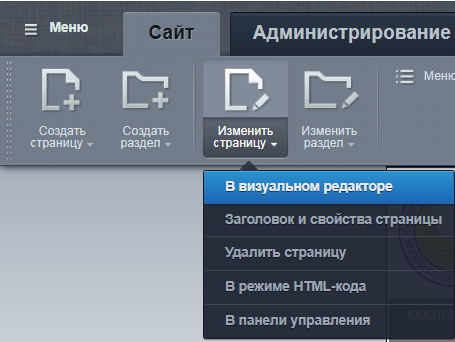 Набрать текст: Портфолио преподавателя.Выделить текст, нажать на кнопку гиперссылки: 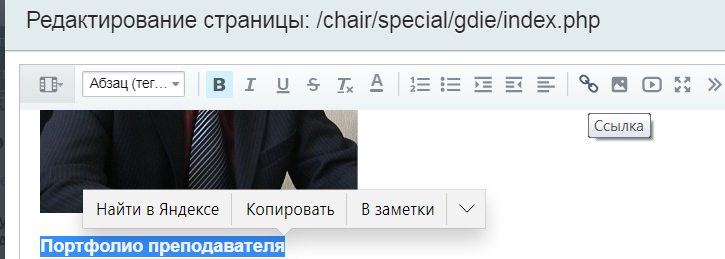 Выбрать Вид ссылки: на документ на сервере.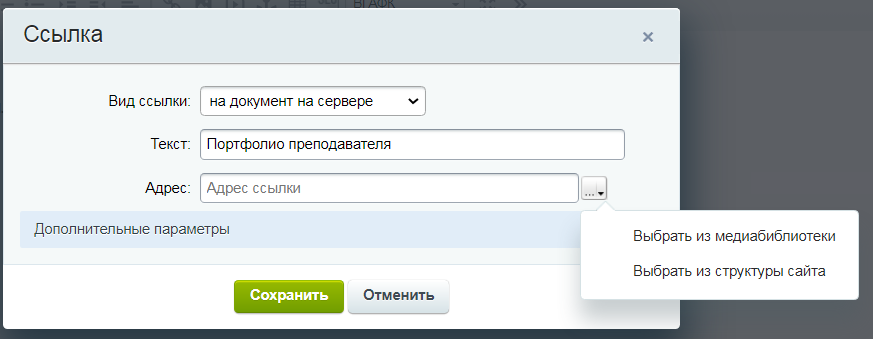 Нажать Выбрать из медиабиблиотеки.Нажать + Добавить элемент. 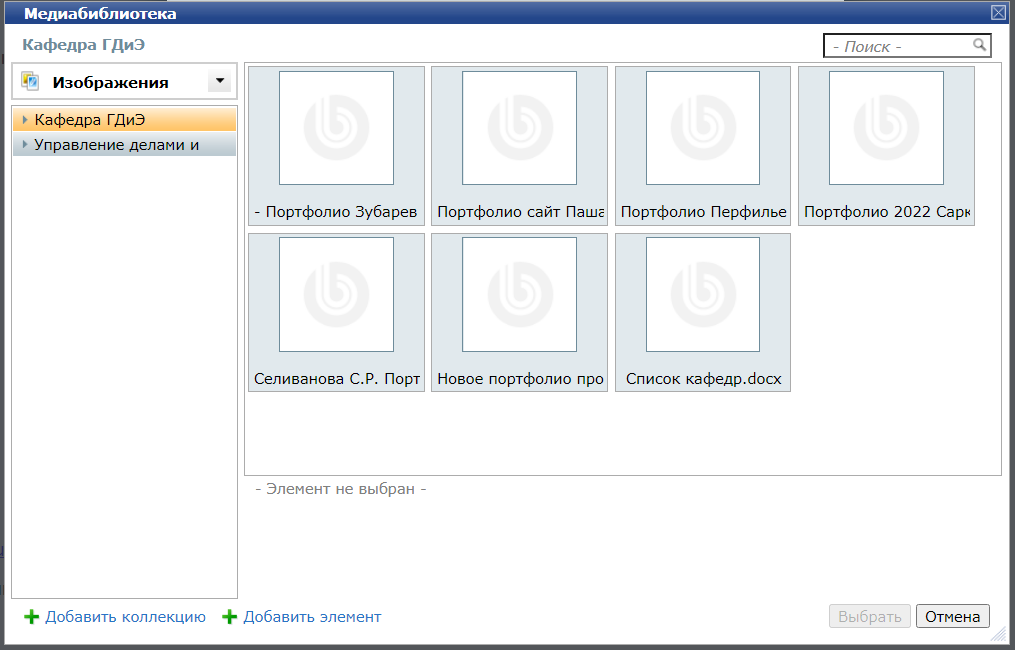 Нажать Выберите файл: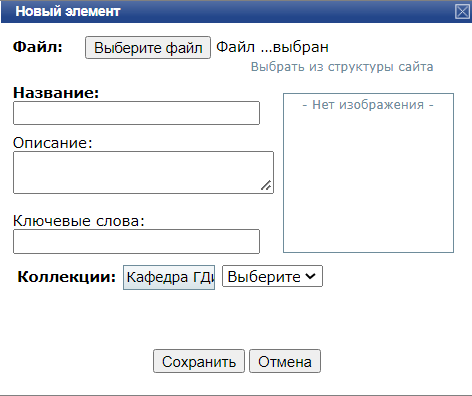 Выбрать нужный файл: 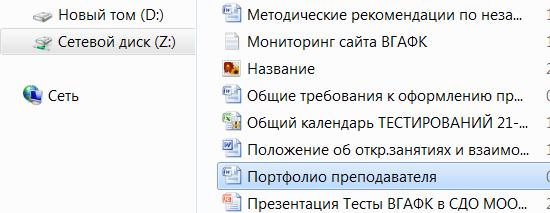  Открыть, сохранить: 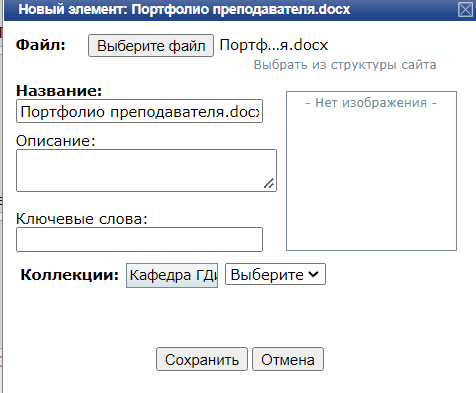 Подтвердить действие: нажать Да: 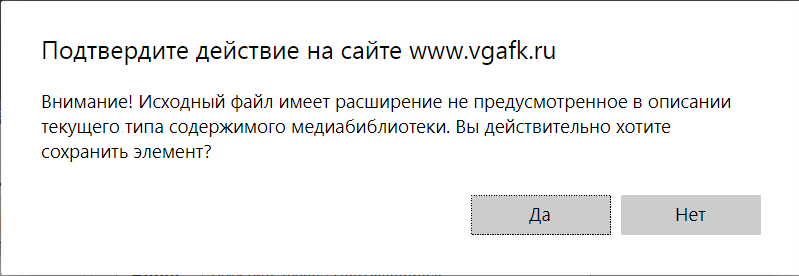  Выбрать, сохранить, сохранить.